Raspored svetih misa: 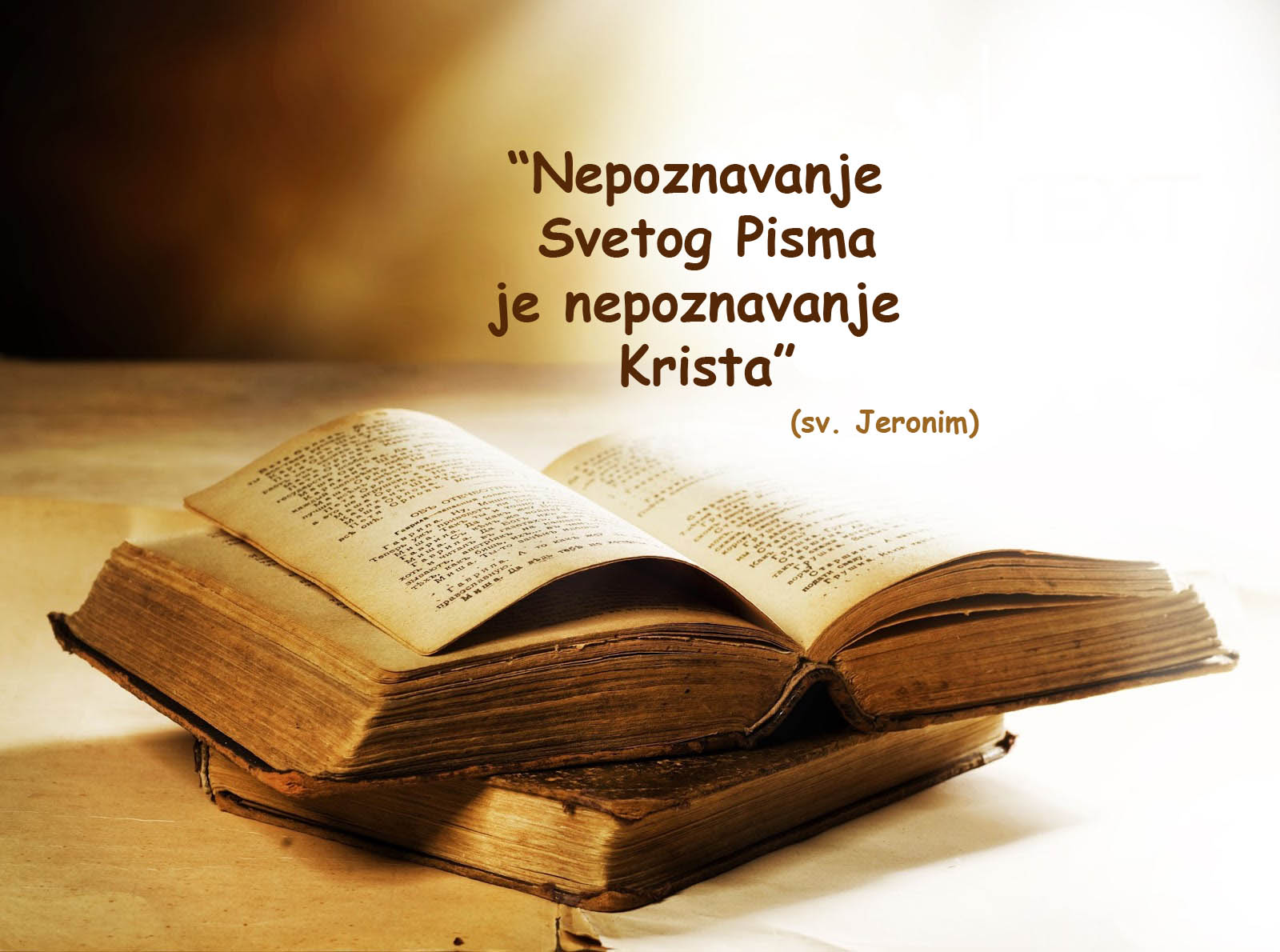 IZDAJE:  RIMOKATOLIČKI ŽUPNI URED sv. JAKOVA, APOSTOLA, ILAČAOdgovara i uređuje: vlč. Ivan Đakovac, župnik4 ŽUPNI LISTIĆ 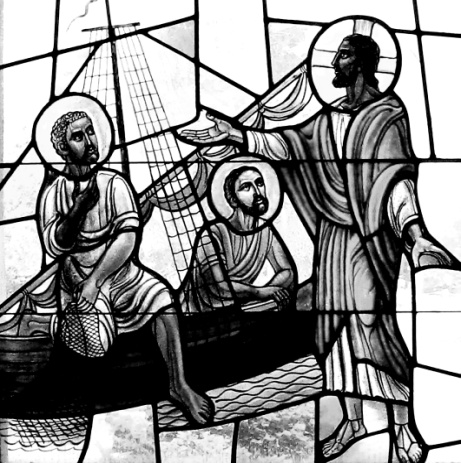 03/2020. ĐAKOVAČKO-OSJEČKA NADBISKUPIJAŽUPA SV. JAKOVA, APOSTOLAS. RADIĆA 7, 32 248  I L A Č A; 032/521-056III. NKG - Nedjelja Božje riječi  26. 01. 2020. godineEvanđelje: Mt 4, 12-23Kad je Isus čuo da je Ivan predan, povuče se u Galileju. Ostavi Nazaret te ode i nastani se u Kafarnaumu, uz more, na području Zebulunovu i Naftalijevu da se ispuni što je rečeno po proroku Izaiji: »Zemlja Zebulunova i zemlja Naftalijeva, put uz more, s one strane Jordana, Galileja poganska – narod što je sjedio u tmini svjetlost vidje veliku; onima što mrkli kraj smrti obitavahu svjetlost jarka osvanu.« Otada je Isus počeo propovijedati: »Obratite se jer približilo se kraljevstvo nebesko!« Prolazeći uz Galilejsko more, ugleda dva brata, Šimuna zvanog Petar i brata mu Andriju, gdje bacaju mrežu u more; bijahu ribari. I kaže im: »Hajdete za mnom, učinit ću vas ribarima ljudi!« Oni brzo ostave mreže i pođu za njim. Pošavši odande, ugleda druga dva brata, Jakova Zebedejeva i brata mu Ivana: u lađi su sa Zebedejem, ocem svojim, krpali mreže. Pozva i njih. Oni brzo ostave lađu i oca te pođu za njim. I obilazio je Isus svom Galilejom naučavajući po njihovim sinagogama, propovijedajući evanđelje o Kraljevstvu i liječeći svaku bolest i svaku nemoć u narodu. I glas se o njemu pronese svom Sirijom. I donosili su mu sve koji bolovahu od najrazličitijih bolesti i patnja – opsjednute, mjesečare, uzete – i on ih ozdravljaše. Za njim je pohrlio silan svijet iz Galileje, Dekapola, Jeruzalema, Judeje i Transjordanije.RASPORED  ČITAČA: 25. 01. 2020. – III. NEDJELJA KROZ GODINU8, 00 sati: 1. Čitanje: Branka Dević 2. Čitanje: Lidija BalićMOLITVA VJERNIKA: Željka Balić11, 00 sati: 1. Čitanje: Renata Kuveždić 2. Čitanje: Marija DevićMOLITVA VJERNIKA: ministranti 02. 02. 2020. – PRIKAZANJE GOSPODINOVO - SVIJEĆNICA8, 00 sati: 1. Čitanje: Marija Petričević 2. Čitanje: Željka BalićMOLITVA VJERNIKA: Branka Dević11, 00 sati: 1. Čitanje: Ivan Martinović 2. Čitanje: Lidija BalićMOLITVA VJERNIKA: Renata KuveždićTJEDNI   SUSRETI   U   ŽUPI: UTORAK:. PRVOPRIČESNICI – 13, 00 satiSRIJEDA:  ŽUPNA KATEHEZA:1. i  2. razred -  14, 00 sati        4. razred – 14, 45 sati5. i 6. razred – 15, 30 sati         7. i 8. razred – 16, 15 satiPUČKI ZBOR - iza večernje mise ČETVRTAK:  MJEŠOVITI PJEVAČKI ZBOR – 20, 00 satiPETAK:KRIZMANICI: 1. RAZRED - mjesečni susret (prema dogovoru)		2. i 3. RAZRED - tjedni susret (07. 02. 2020.)SUBOTA: MINISTRANTI – 8, 30 sati  2NEDJELJA: MOLITVENA ZAJEDNICA BOŽANSKOG MILOSRĐA – 15, 00 satiMOLITVENA ZAJEDNICA–TREĆE SRCE (za nerođene) - 18, 00 satiŽUPNE OBAVIJESTI:TEČAJ PRIPRAVE ZA ŽENIDBU - Pastoralni centar sv. Bono - Vukovar. Svaku večer u 19, 00 sati. Termini tečaja su: utorak-srijeda-četvrtak - 18.-19.-20. 02. 2020.Utorak-srijeda-četvrtak - 25.-26.27. 02. 2020.SUSRET HRVATSKE KATOLIČKE MLADEŽI 2020. - ZAGREB - 8. i 9. svibnja 2020. - svi mladi koji su zainteresirani za ovaj susret moraju se prijaviti preko svojih župnih zajednica. Mogućnost prijave je od 15. 01. do 15. 03. 2020. Prijaviti se mogu mladi od 15 do 30 godina starosti. Pozivam sve koji su zainteresirani da se prijave u župni ured. KANONSKA VIZITACIJA 2020. - kanonska vizitacija naše župne zajednice bit će 12. ožujka 2020. (četvrtak).SUSRET PASTORALNOG I EKONOMSKOG VIJEĆA - 04. 02. 2020. utorak u pastoralnoj dvorani u 19, 30 sati. Molim sve vijećnike da se odazovu na ovaj susret. Pozive možete preuzeti u sakristiji nakon svetih misa.  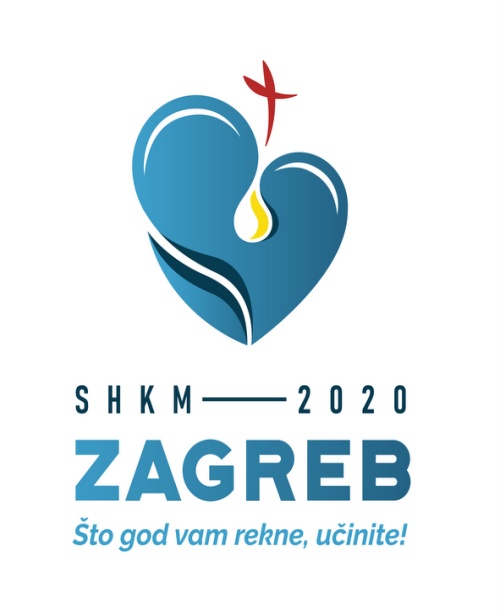 3III. NKGNedjelja Božje riječi26. 01.8, 00 sati11, 00 sati† Josip HajoševićPRO POPULOPONEDJELJAK27. 01.-Nema sv. miseUTORAK28. 01.17, 30 sati† Pavo i Ana PosavacSRIJEDA29. 01.17, 30 sati† iz obitelji MatićČETVRTAK30. 01.17, 30 sati† Luka SvitlanovićPETAK31. 01.17, 30 sati† Stjepan i Stajka Kolarević SUBOTA01. 02.8, 00 sati† Marko DasovićPRIKAZANJE GOSPODINOVOSvijećnica02. 02.8, 00 sati11, 00 sati† Marijan GelemanovićPRO POPULO